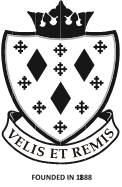 											 Stockport SchoolNovember 2019Dear Colleague,								        I would like to thank you for your interest in the post of Apprentice ICT Technician at Stockport School.This is an exciting opportunity for an ambitious and hardworking individual to join a successful school at an exciting time in its development. Stockport School was judged by Ofsted in November 2013 as ‘Good’ in all categories, and then most recently in May 2018, as ‘Better than Good’. Ofsted commented that:Stockport School has “…successfully brought about very rapid and sustainable improvement in students’ achievement and the quality of teaching.” “Students show interest and enthusiasm for learning in most lessons. This has a positive impact on the good progress that they make and their good achievement.”“Inspection evidence from school data, lesson observations, analyses of students’ work and discussions with students confirms that the upward trend in achievement is set to continue unabated.”OfstedThe school has achieved year on year outstanding outcomes in terms of progress and attainment. For example, the 2017 Progress 8 score of +0.38 places Stockport School ‘Above Average’ and well within the top 10-15% of all schools nationally in terms of progress. The school was also a finalist this year, for the prestigious ‘Manchester Evening News - Secondary School of the Year Award’.As a school we work hard to achieve positive outcomes and do so by having clear values and by investing in our community. We are proud to be recognised as an Investors in People organisation, with IIP noting that the school is delivering continuous improvement and sustainable success, stating that:“Across the whole school, from the senior leadership team through the managers to the staff, there was a culture of continuous improvement being driven”.“It was clear during the assessment that Stockport School has invested considerable time and effort in ensuring a focus on future priorities. People across the organisation were vocal in confirming the school was an excellent place to work. This was further reinforced through the employee survey results”. “Overall, people described the school as being a great place to work”. Investors in PeopleIf you are interested in becoming part of our team and helping us to continue our drive for further success then we would be pleased to hear from you. The successful candidate will be well-organised, enthusiastic, hardworking and passionate about ICT and Computing Networks and eager to learn and develop their skill set and experience in a Technician role. You will be able to work independently and in liaison with other colleagues in order to support the on-going development of this high-achieving school, and willing to undertake the necessary job-related apprenticeship training associated with the role.This appointment is of immense importance to us as a team and as a school, as it will offer the successful candidate the opportunity to contribute to our already successful school, in our bid to become Outstanding. This role will also provide the post holder with the opportunity to join a large, vibrant, well established and very successful School and to gain excellent professional development as they progress in their career, including access to potential future opportunities for an ambitious, skilled and hardworking individual. Please visit our website www.stockportschool.net for full details and application form.  If you have any queries please contact Julie Richards, Head’s PA at j.richards@stockport.stockport.sch.uk Completed applications should be forwarded to this email address.The closing date for applications is 9.00am on Monday 16th December 2019. Interviews will be held for shortlisted candidates on Wednesday 18th December.The successful applicant's appointment will be subject to satisfactory clearance by the Disclosure & Barring Service.I look forward to reading your application and wish you every success. Yours sincerely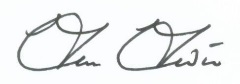 Mr I. R. IrwinHeadteacher